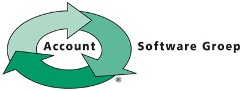 TRAINEE Helpdeskmedewerker eerste lijn (24-40 uur) - VeenendaalLijkt het jou leuk om klanten te kunnen helpen bij (financiële) automatiseringsvraagstukken? Wil je opgeleid worden om klanten het antwoord op productinhoudelijke en technische vragen te gaan geven?Dan is dit je kans!Wij zoeken een trainee om de groei in ons supportteam te realiseren en ons supportteam te komen versterken!Benieuwd wat jij uiteindelijk gaat doen als helpdeskmedewerker eerste lijn?In je rol als helpdeskmedewerker eerste lijn ben je verantwoordelijk voor het eerste klantcontact als onze klanten bellen met onze helpdesk in Veenendaal. Je hebt dus veel telefonisch klantcontact. 

Je bent in staat de vraag en de behoefte van onze klanten telefonisch te analyseren en de klant vervolgens te assisteren met vragen over en het oplossen van automatiseringsvraagstukken. Je handelt deze supportvragen gelijk zelf af of je draagt het over aan onze tweede lijn supportmedewerkers. Je monitort de doorlooptijden en terugkoppeling aan onze klanten. Verder assisteer je eindgebruikers bij de installatie van updates van onze software.Het nauwkeurig administratief verwerken van gegevens in systemen is voor jou vanzelfsprekend.Wij vragen wij op voorhand van jou?bij voorkeur een afgeronde MBO opleidingsterke interesse in financiële softwareleergierigheidklantvriendelijkheid en behulpzaamheid; een servicegerichte instelling uitstekende communicatieve vaardigheden en een uitstekende Nederlandse taalvaardigheidje bent stressbestendig en je beschikt over analyserend vermogen
Oh ja… wat bieden wij nog meer?Een marktconform salaris afhankelijk van leeftijd en eventuele ervaringUitgebreide training ‘on the job’Bij een stabiel en groeiend bedrijf met korte lijnenUitgebreide doorgroeimogelijkheden naar verschillende functiesCertificering in onze productenJe standplaats is Veenendaal: goed bereikbaar met auto en ov, de juiste kandidaat is woonachtig in een straal van 20-30 km rondom VeenendaalInteresse in deze trainee vacature?Zie jij jezelf al opgeleid worden tot helpdeskmedewerker eerste lijn binnen het supportteam van Account Software in Veenendaal? Stuur dan je cv met een korte motivatie. Wil je eerst meer informatie bel dan met Renate Boersma, tel : 0318 554 680Wie zijn wij?Account Software biedt standaard- en maatwerksoftware en beschikt over een eigen datacenter voor softwarehosting. De basis van onze service wordt gevormd door AccountView en Visma.net, de business software van Visma. Daarnaast behoren de scan- en herkenoplossingen Elvy, Basecone en Trifact tot ons aanbod. Vanuit onze kantoren in Veenendaal (hoofdvestiging), Eindhoven, Schiphol-Rijk, De Goorn en Zwolle dragen jouw toekomstige collega's dagelijks bij aan de efficiency van klanten in het mkb.Kom je werken bij Account Software dan heb je een unieke kans om aan de slag te gaan met de innovatieve bedrijfssoftware van Visma. Je komt te werken in een ervaren team en in een professionele, dynamische omgeving waar je het beste uit jezelf kunt halen. Werken bij ons staat gelijk aan persoonlijke groei, uitdaging, goede sfeer en gezellige collega's.Voor deze vacature nemen wij geen zzp'ers, interim-professionals of kandidaten via werving- en selectiebureaus aan.